УтверждаюЗаведующий МБДОУ № 152___________ Гончарова А.Б.Приказ № 101 от 31.08.2021 г.ПОЛОЖЕНИЕ о районной опорной площадке по предупреждению детского дорожно —транспортного травматизма1.06щие положения1.1. Муниципальное бюджетное дошкольное образовательное учреждение города Ростова-на-Дону «Детский сад № 152» (далее — МБДОУ) является опорной площадкой по обучению детей навыкам безопасного поведения на дороге (далее Центр безопасности дорожного движения). Признание МБДОУ Центром безопасности дорожного движения не приводит к изменению организационно - правовой формы, типа, вида образовательной организации в его Уставе не фиксируется.1.2. Центр безопасности дорожного движения в своей деятельности руководствуется Законом РФ «Об образовании в РФ», нормативно - правовыми документами Министерства образования и науки Российской Федерации, а также настоящим Положением.1.З. Центр безопасности дорожного движения используется для отработки эффективных образцов содержания образования, технологий воспитания и обучения, новых механизмов управления, обеспечивающих решение вопросов профилактики детского дорожно — транспортного травматизма.2.Цели и задачи деятельности Центра безопасности дорожного движения2.1. Цель деятельности Центра безопасности дорожного движения: распространение и внедрение актуального педагогического опыта по обучению детей навыкам безопасного поведения на дороге.2.3адачи деятельности Центра безопасности дорожного движения:2.2.1. Оказание методической помощи педагогическим работникам Пролетарского района.2.2.2. Распространение современных форм и методов работы по профилактике детского дорожно — транспортного травматизма.2.2.3. Установление эффективных связей между образовательными Организациями Пролетарского района, создание профессиональных педагогических сообществ.2.2.4. Содействие в организации межведомственного взаимодействия образовательных организаций города Ростова-на-Дону и отдела ГИБДД по г. Ростову-на-Дону по формированию культуры поведения воспитанников на улично — дорожной сети, проведению совместных профилактических мероприятий.З. Вопросы собственности3.1. Имущество, приобретаемое для обеспечения работы Центра безопасности дорожного движения средства муниципального бюджета, является муниципальной собственностью, закрепляется за МБДОУ 152, которому присвоен статус Центра безопасности дорожного движения и находится в его оперативном управлении на период деятельности Центра безопасности дорожного движения и после истечения срока деятельности Центра безопасности дорожного движения.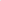 4.Делопроизводство4.1. Деятельность Центр безопасности дорожного движения предусматривает оформление документации и материалов из опыта инновационной работы, обеспечивающих его распространение: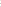 4.2.1. Календарный план работы Центр безопасности дорожного движения на предстоящий учебный год с определением форм, тем, сроков распространения опыта индивидуальной и коллективной деятельности, ответственных за реализацию мероприятий.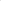 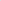 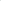 4.2.2. Отчет о работе Центра безопасности дорожного движения за истекший учебный год, отражающий распространение опыта деятельности.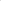 4.2.3. Продукты деятельности, обеспечивающие трансляцию инновационного опыта.5. Управление деятельностью опорной площадки Контроль за выполнением плана работы Центра безопасности дорожного движения, ответственность по защите прав физического и духовного здоровья участников деятельности Центра безопасности дорожного движения, обеспечение качества образования в соответствии с требованиями государственных образовательных стандартов РФ, анализ деятельности Центра безопасности дорожного движения порядок комплектования и состав участников деятельности Центра безопасности дорожного движения, принятие решения по вопросам изменения организационной структуры и режима ее функционирования осуществляет заведующим МБДОУ.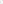 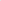 Информационно — методическое сопровождение, курирование деятельности Центра безопасности дорожного движения, организацию межведомственного взаимодействия осуществляют специалист районного отдела образования, сотрудники ГИБДД по г. Ростову-на-Дону, другие заинтересованные ведомства (по согласованию).6.Прекращение деятельности Центра безопасности дорожного движения6.1. Прекращение деятельности Центра безопасности дорожного движения осуществляется в следующих случаях: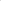 6.1.1. В связи с завершением программы деятельности Центр безопасности дорожного движения 6.1.2. Утраты актуальности направления деятельности, его перспективности для развития МБДОУ.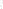 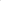 6.1.3. Изменения в кадровом составе МБДОУ, влияющем на работу Центра безопасности дорожного движения.6.2. Решение о прекращении деятельности Центра безопасности дорожного движения оформляется приказом районного отдела образования.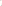 7. 0формление письменного отчета об итогах работы Центра безопасности дорожного движения7.1. Отчет о работе Центра безопасности дорожного движения за истекший учебный год (по окончании срока реализации) должен содержать: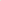 7.1.1. Общие сведения (тема, цель, задачи деятельности, сведения об авторах).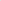 7.1.2. Введение, содержащее характеристику условий, в которых реализуется деятельность, состояние этапов реализации деятельности.7.1.3. Выводы, результаты реализации деятельности;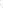 7.1.4. Заключение, способы распространения опыта в других образовательных организациях Пролетарского района.7.1.5. Приложения (рабочие программы исследований, дидактические материалы, методические рекомендации, методические разработки различных форм, пакеты диагностических материалов, работы воспитанников.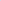 